March 28, 2021, 10:30 am Palm Sunday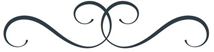 As we prepare for worship, please send your prayer requests by way of the “chat” function on Zoom or send a message through Facebook.Order of WorshipPrelude		Musician Patrice MeschkeWelcome		Pastor Heidi VardemanGathering Song #89		Hosanna, Loud HosannaHosanna, loud hosanna, the little children sang;Through pillared court and temple,The joyful anthem rang.To Jesus, who had blessed them, close folded to His breast,The children sang their praisesThe simplest and the best. Call to Worship                				Bob UnzeO Lord, open to us the gates of righteousness so that we may enter them, and give you praise. We will give thanks to you, for you hear our prayer, and you have become our salvation. Blessed is the One who comes in the name of the Lord.  We bless your holy name!Hosanna in the highest!  Blessed is the One who comes in the name of the Lord. Hymn #88, vs. 1		All Glory, Laud and HonorAll glory, laud and honor, To Thee, Redeemer, King!To whom the lips of children, made sweet hosannas ring.Thou art the King of Israel, Thou David’s royal Son,Who in the Lord’s name cometh, the King and blessed One.Confession of SinEternal God, in Jesus Christ you entered Jerusalem and died.  We confess that we have not hailed you as king, or gone before you in praise. For brief faith that fades in trouble, for enthusiasms that fizzle out, for hopes we parade but do not pursue, have mercy on us. Forgive us, God, and give us such trust in your power that, in every city, we may live for justice and tell your loving-kindness.  Amen. Sung Response (unison)You are the Lord, the Author of mercyYou are the Christ, the Pattern of mercyYou are the Lord, who hold us in mercyDeclaration of Forgiveness  … Believe the good news of the Gospel:In Jesus Christ we are forgiven. Alleluia and amen!Song of Rejoicing		There is a RedeemerThere is a Redeemer, Jesus, God’s own Son.Precious lamb of God, Messiah, Holy One.Thank you, O my Father, for giving us your Son,And leaving your Spirit till the work on earth is done.Passing the Peace … The peace of Christ be with you. And also with you. All participants will be unmuted. Add video if you are on Zoom so that you may greet one another by waving, smiling, or saying “Peace!”Special MusicConcerns of The ChurchScripture    					Mark 11:1-11When they were approaching Jerusalem, at Bethphage and Bethany, near the Mount of Olives, he sent two of his disciples and said to them, ‘Go into the village ahead of you, and immediately as you enter it, you will find tied there a colt that has never been ridden; untie it and bring it. If anyone says to you, “Why are you doing this?” just say this, “The Lord needs it and will send it back here immediately.”’ They went away and found a colt tied near a door, outside in the street. As they were untying it, some of the bystanders said to them, ‘What are you doing, untying the colt?’ They told them what Jesus had said; and they allowed them to take it. Then they brought the colt to Jesus and threw their cloaks on it; and he sat on it. Many people spread their cloaks on the road, and others spread leafy branches that they had cut in the fields. Then those who went ahead and those who followed were shouting,‘Hosanna!
   Blessed is the one who comes in the name of the Lord!
   Blessed is the coming kingdom of our ancestor David!
Hosanna in the highest heaven!’Then he entered Jerusalem and went into the temple; and when he had looked around at everything, as it was already late, he went out to Bethany with the twelve.Sermon                   		Everybody Loves a Parade!Gathering SongI am the church! You are the church! We are the church together!
All who follow Jesus, all around the world!Yes, we're the church together!Sharing Our Joys and ConcernsIf you are on Zoom and able to “chat” you can share your prayer concern by clicking “everyone” or you can send a private message to Peace Presbyterian. If you are watching on Facebook, you can write your prayer as a comment on the livestream.Prayers of The PeopleWhen the pastor indicates, respond with this line:Jesus, our brother, help us to follow you.
The Lord’s Prayer Our Father in heaven, hallowed be your name,Your kingdom come, your will be done,On earth as it is in heaven. Give us today our daily bread. Forgive us our sins as we forgive those who sin against us. Save us from the time of trial and deliver us from evil. For the kingdom, the power, and the glory are yours now and forever. Amen. 
Offertory   Doxology #591Praise God from whom all blessings flowPraise Christ all people here belowPraise Holy Spirit evermorePraise Triune God whom we adore. Amen.Prayer of Dedication Hymn #91, vs 1,4		Ride On! Ride On in Majesty!Ride on! Ride on in majesty!Hark! All the tribes hosanna cry; O savior meek, pursue thy road, With palms and scattered garments strowed.Ride on! Ride on in majesty!In lowly pomp ride on to die.Bow Thy meek head to mortal pain,Then take, O God, thy power, and reign.Benediction  Join us after the Zoom worship service for fellowship!